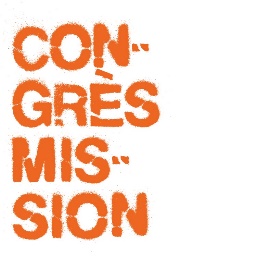 Gabarit, trame des ateliers Durée = 50 minutesRemarque préliminaire importanteLe sujet du Congrès Mission : “Comment  proposer la foi dans la société actuelle ?” est un sujet précis qui exclut, par sa précision même, grand nombre de propositions chrétiennes passionnantes parce qu’elles ne visent pas essentiellement à provoquer la rencontre du Christ. ⇒ Il est important que dans votre atelier ressorte clairement en quoi votre projet, votre initiative, votre proposition, votre méthode vise la proposition de la foi et la rencontre du Christ. Pourquoi une trame ? La trame proposée ci-dessous doit vous aider : à assurer que l’atelier répond effectivement à cette question de la proposition de la foi ; à assurer que les participants sortent de l’atelier en “ayant changé”, en étant mis en mouvement. Trame d’un atelier-typeINTRODUCTIONAccueil et installation des participants avec mot de bienvenue Prière Présentation rapide de l'intervenant et du mouvement (5') Présentation de l’atelier pour cadrer le proposATELIER Donner quelques témoignages/exemples de fruits/conversions dans le cadre du projet ou de l’initiative Présenter la manière dont le mouvement/l'initiative entend permettre de découvrir le Christ2 ou 3 points-clés sur le thème maximum Exercices de mise en pratique ou échanges à partir des points-clésCONCLUSION Echange avec les participants Reprise des éléments-clés : “pour résumer, il y  deux choses à retenir, c’est…..”Interpellation sur : “qu’est-ce que je peux faire moi chez moi à partir de ça ? “